===========================================================================ҠАРАР                                         			          РЕШЕНИЕ        О порядке проведения антикоррупционной экспертизы нормативных правовых актов и проектов нормативных правовых актов Совета и Администрации сельского поселения  Федоровский  сельсовет муниципального района Хайбуллинский район Республики БашкортостанВ соответствии с пунктом 3 части 1 статьи 3 Федерального закона "Об антикоррупционной экспертизе нормативных правовых актов и проектов нормативных правовых актов", Совет сельского поселения Федоровский сельсовет муниципального района Хайбуллинский район Республики Башкортостан решил:1. Утвердить Порядок проведения антикоррупционной экспертизы нормативных правовых актов и проектов нормативных правовых актов Совета и Администрации сельского поселения Федоровский  сельсовет муниципального района Хайбуллинский район Республики Башкортостан законов Республики Башкортостан (прилагается).3. Настоящее решение вступает в силу со дня его принятия.4. Контроль за исполнением настоящего решения возложить на постоянную Комиссию Совета по социально-гуманитарным вопросам.Председатель СоветаФедоровский сельсоветмуниципального районаХайбуллинский районРеспублики Башкортостан                                                      Н.С.Лебедевас.Федоровка04 октября 2010 года № Р-21/129		Приложение к решениюСовета Федоровский сельсоветмуниципального районаХайбуллинский районРеспублики Башкортостанот 04 октября 2010 года № Р-21/129ПОРЯДОКантикоррупционной экспертизы нормативных правовых актов и проектом нормативных правовых актов Совета и Администрации сельского поселения Федоровский  сельсовет муниципального района Хайбуллинский район Республики Башкортостан1. Настоящие Порядок определяет правила проведения антикоррупционной экспертизы нормативных правовых актов и проектов нормативных правовых актов (далее – нормативные правовые акты) Совета и Администрации сельского поселения Федоровский сельсовет муниципального района Хайбуллинский район Республики Башкортостан (далее Совет и Администрация), в целях выявления в них коррупциогенных факторов и их последующего устранения.2. Для обеспечения обоснованности, объективности и проверяемости результатов антикоррупционной экспертизы необходимо проводить экспертизу каждой нормы нормативного правового акта или положения проекта нормативного правового акта.3. Целью антикоррупционной экспертизы является устранение (недопущение) принятия правовых норм, которые создают предпосылки и (или) повышают вероятность совершения коррупционных действий в процессе реализации нормативных правовых актов.4. Задачами антикоррупционной экспертизы являются выявление и описание коррупциогенных факторов в нормативных правовых актах и их проектах, внесение предложений и рекомендаций, направленных на устранение или ограничение действий таких факторов.2. Процедура проведения экспертизынормативных правовых актов и их проектов2.1. Антикоррупционная экспертиза нормативных правовых актов и их проектов осуществляется управляющим делами администрации сельского поселения Федоровский сельсовет муниципального района Хайбуллинский район Республики Башкортостан в целях выявления в них положений, способствующих созданию условий для проявления коррупции.2.2. Все проекты нормативных правовых актов подлежат антикоррупционной экспертизе.2.3. При подготовке проекта нормативного правового акта Совет и Администрация, осуществляющие подготовку проекта нормативного правового акта, должны стремиться к недопущению включения в текст проекта норм, содержащих коррупциогенные факторы.2.4. Коррупциогенными факторами, устанавливающими для правоприменителя необоснованно широкие пределы усмотрения или возможность необоснованного применения исключений из общих правил, являются:а) широта дискреционных полномочий - отсутствие или неопределенность сроков, условий или оснований принятия решения, наличие дублирующих полномочий Совета и Администрации (их должностных лиц);б) определение компетенции по формуле "вправе" - диспозитивное установление возможности совершения Советом и Администрацией (их должностными лицами) действий в отношении граждан и организаций;в) выборочное изменение объема прав - возможность необоснованного установления исключений из общего порядка для граждан и организаций по усмотрению Совета и Администрации (их должностных лиц);г) чрезмерная свобода подзаконного нормотворчества - наличие бланкетных и отсылочных норм, приводящее к принятию подзаконных актов, вторгающихся в компетенцию Совета и Администрации, принявшего первоначальный нормативный правовой акт;д) принятие нормативного правового акта за пределами компетенции - нарушение компетенции Совета и Администрации (их должностных лиц) при принятии нормативных правовых актов;е) заполнение законодательных пробелов при помощи подзаконных актов в отсутствие законодательной делегации соответствующих полномочий - установление общеобязательных правил поведения в подзаконном акте в условиях отсутствия закона;ж) отсутствие или неполнота административных процедур - отсутствие порядка совершения Советом и Администрацией (их должностными лицами) определенных действий либо одного из элементов такого порядка;з) отказ от конкурсных (аукционных) процедур - закрепление административного порядка предоставления права (блага).2.5. Коррупциогенными факторами, содержащими неопределенные, трудновыполнимые и (или) обременительные требования к гражданам и организациям, являются:а) наличие завышенных требований к лицу, предъявляемых для реализации принадлежащего ему права, - установление неопределенных, трудновыполнимых и обременительных требований к гражданам и организациям;б) злоупотребление правом заявителя Совета и Администрации (их должностными лицами) - отсутствие четкой регламентации прав граждан и организаций;в) юридико-лингвистическая неопределенность - употребление неустоявшихся, двусмысленных терминов и категорий оценочного характера.2.6. В проведении антикоррупционной экспертизы нормативного правового акта отказывается в случаях, если:из содержания невозможно установить, какой нормативный правовой акт подлежит антикоррупционной экспертизе;из содержания невозможно установить, какие коррупциогенные факторы содержатся в нормативном правовом акте;указанный нормативный правовой акт утратил силу полностью или в части;уже проводилась антикоррупционная экспертиза нормативного правового акта.2.7. Антикоррупционная экспертиза проектов нормативных правовых актов проводится в течение 10 рабочих дней.Антикоррупционная экспертиза нормативных правовых актов проводится в срок до 15 рабочих дней со дня его поступления.2.8. В случае необходимости к участию в проведении антикоррупционной экспертизы могут привлекаться лица (эксперты), имеющие специальные познания в определенной области правоотношений.3. Составление и направление заключений экспертизыпо нормативным правовым актам и их проектам3.1. По результатам экспертизы в случае выявления коррупциогенных факторов управляющим делами составляется заключение, которое направляется в Совет и Администрацию.3.2. В заключении отражаются следующие сведения:основание для проведения антикоррупционной экспертизы;реквизиты нормативных правовых актов или их проектов;перечень выявленных коррупциогенных факторов с указанием их признаков и соответствующих пунктов, подпунктов, абзацев, в которых эти факторы выявлены;предложения по изменению формулировок правовых норм либо исключению отдельных норм для устранения коррупциогенности.3.3. Совет и Администрация, получив заключение, в 10-дневный срок дорабатывает проект либо готовит проект о внесении изменений либо признании утратившим силу нормативного правового акта, являющегося предметом антикоррупционной экспертизы.3.4. Доработанный проект нормативного правового акта подлежит повторной антикоррупционной экспертизе, рассматривается в том же порядке и визируется при отсутствии замечаний.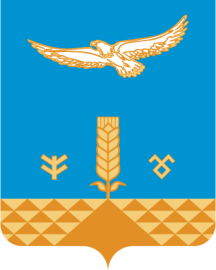 